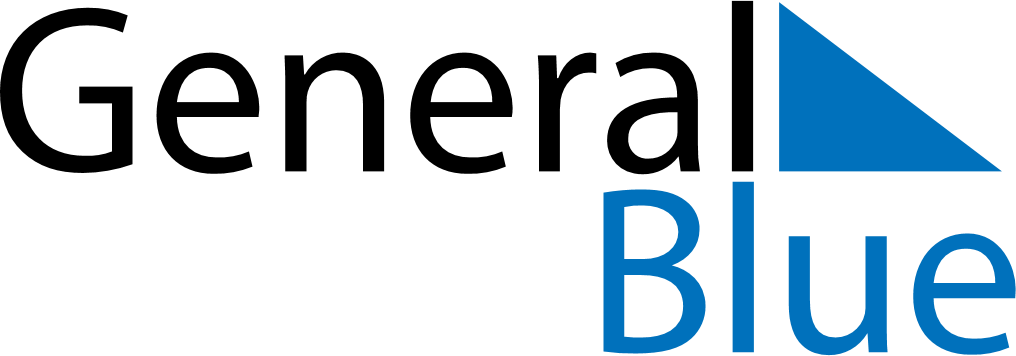 June 2027June 2027June 2027June 2027June 2027June 2027United Arab EmiratesUnited Arab EmiratesUnited Arab EmiratesUnited Arab EmiratesUnited Arab EmiratesUnited Arab EmiratesSundayMondayTuesdayWednesdayThursdayFridaySaturday123456789101112Islamic New Year131415161718192021222324252627282930NOTES